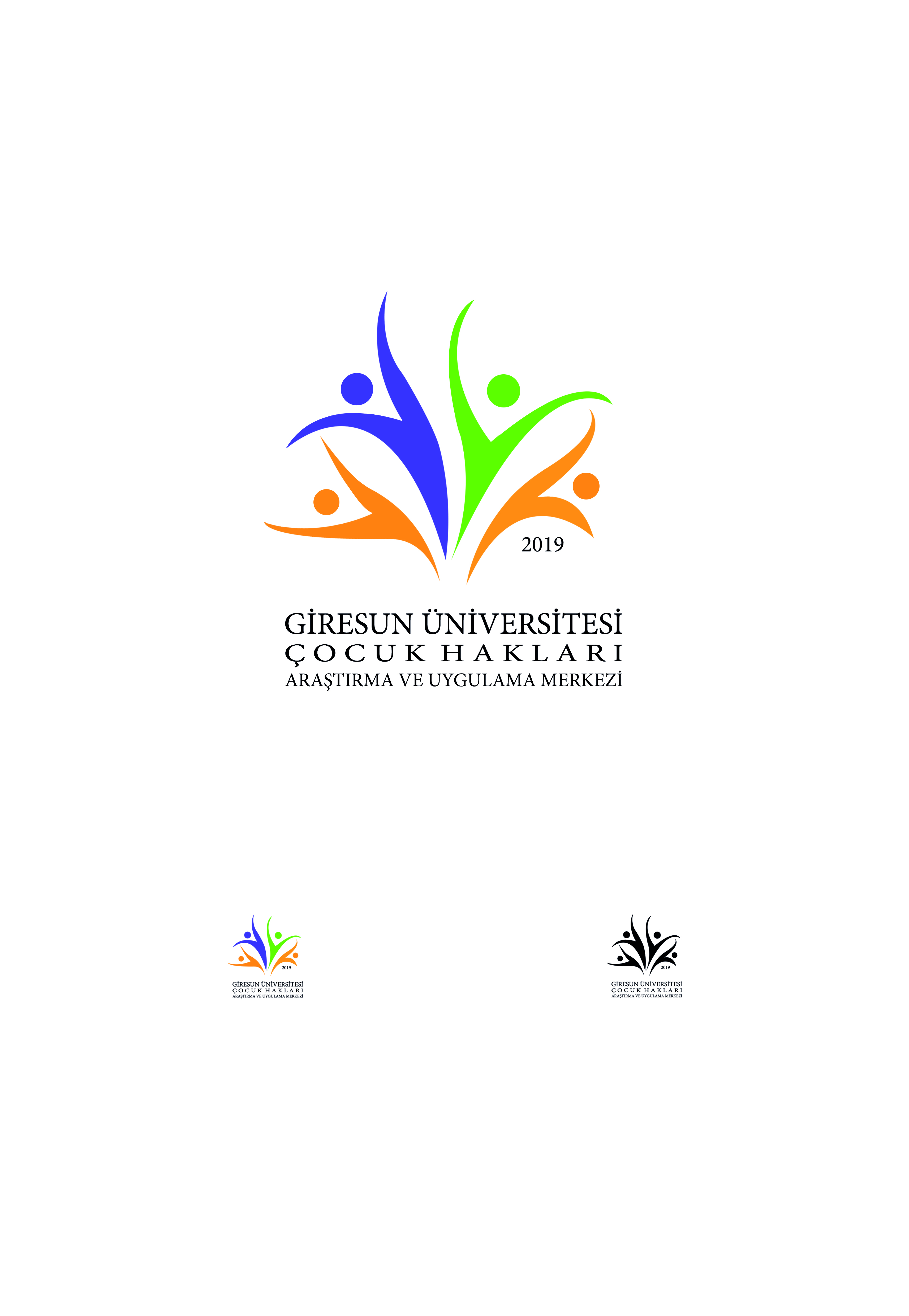 To the Editor of the Interdisciplinary Journal of Child Rights StudiesSubmitted to the journal in accordance with the publication policy of the "Interdisciplinary Journal of Child Rights Studies" ……………………..…………………………………………………………..………………..………………………………………………………………………………………………..…I hereby declare that there is no personal or financial conflict within the scope of work titled.Corresponding Author / s:Date: